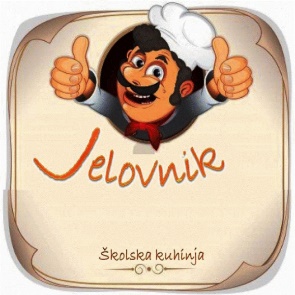 Jelovnik produženog boravka 2023.-24.PONEDJELJAKUTORAKSRIJEDAČETVRTAK PETAKPalenta sa šugomKupus salataGoveđa juhaTijesto s mljevenim mesomZelena salataKrumpir gulašZelena salataRiža s piletinomCiklaRiblji štapići,Blitva, krompirRiža sa šugomZelena salataManeštraCiklaJuhaŠnicle u saftu,Krompir, salataJuhaPašta sa šalšomMusakaKupus salataPolpeteGrašak sa krumpiromPileći batak sa krompirom, zelena salataJuhaTijesto sa šugomPohano meso, riža,ciklaOslićBlitvaManeštra sa kukuruzom i ječmomRiži – bižipohanoManeštra od povrćavoćeRižotoZelena salataPljeskavicaPečeni krompircikla